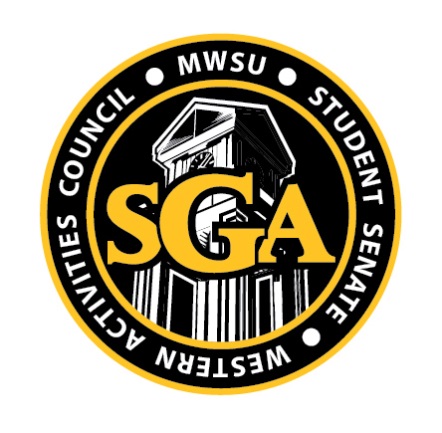 SGA Election Results for 2014-2015 Term      President/Vice PresidentHager/O’Neill		 209      WAC Vice President/Vice ChairsBuescher/Seil & Klocke	 207      SenatorsElie Moore		63Tobias Pointer 		63Eric Toliver		61Anthony Dougherty 	46Reyhan Wilkinson 	44Connor Samenus 	43Katie Griffith 		33Brooke Bernhardt	31Ida Haefner		31Kendra Greer 		30Megan Helt 		22Haden McDonald 	18Brian Shewell 		17Darrick  Lowry 		16DJ Plesser 		16Keira Riggins 		14Austin Catron 		13Shae Fannon 		13Brandon Grieshaber 	13Jacob Teasley 		13Alexis Rivers 		10Brad Stanton		10Charles Flemons	9Katlynn Willard		6Felecia Voss 		4